         	ПРОЕКТ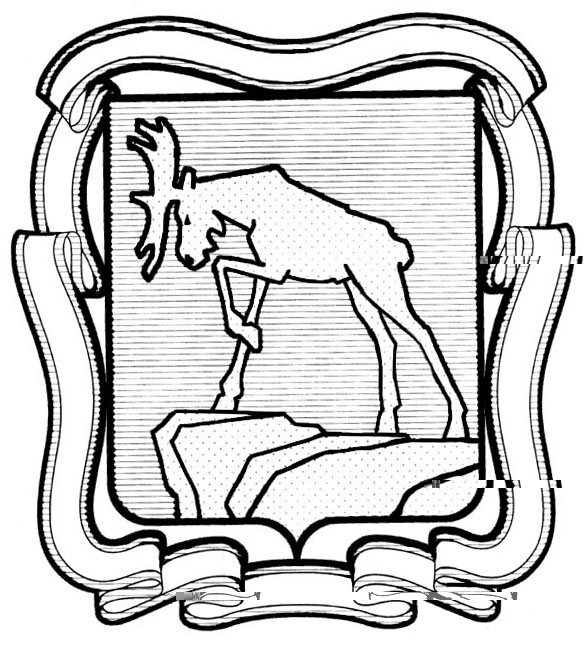                        СОБРАНИЕ ДЕПУТАТОВ МИАССКОГО ГОРОДСКОГО ОКРУГА                                                       ЧЕЛЯБИНСКАЯ ОБЛАСТЬ                         _______ СЕССИЯ СОБРАНИЯ ДЕПУТАТОВ МИАССКОГО                                    ГОРОДСКОГО ОКРУГА ПЯТОГО СОЗЫВАРЕШЕНИЕ №  ______                                                                                                                      от _________ 2017 годаРассмотрев предложение Главы Миасского городского округа Васькова Г.А. о внесении изменений в Решение Собрания депутатов Миасского городского округа от 25.11.2011г. №1 «Об утверждении Правил землепользования и застройки Миасского городского округа» в части изменения видов и границ территориальных зон в г. Миассе в районе жилого дома №2 по ул. Советская, учитывая рекомендации постоянной Комиссии по вопросам городского хозяйства, заключение Комиссии по подготовке проектов Правил землепользования и застройки Миасского городского округа, результаты публичных слушаний по настоящему проекту Решения Собрания депутатов, в соответствии с  Градостроительным кодексом Российской Федерации, руководствуясь Федеральным законом от 06.10.2003г. №131-ФЗ «Об общих принципах организации местного самоуправления в Российской Федерации» и Уставом  Миасского городского округа, Собрание депутатов Миасского городского округаРЕШАЕТ:1. Внести изменения в Решение Собрания депутатов Миасского городского округа от 25.11.2011г. №1 «Об утверждении Правил землепользования и застройки Миасского городского округа» в части изменения видов и границ территориальных зон в г. Миассе в районе жилого дома №2 по ул. Советская согласно приложениям 1 и 2.2. Настоящее Решение опубликовать в установленном порядке.3. Контроль исполнения настоящего Решения возложить на постоянную комиссию по вопросам городского хозяйства.Председатель Собрания депутатов 				                        Е.А. СтеповикГлава Миасского городского округа						 Г.А. Васьков                                                                                                           Приложение 1к Решению Собрания депутатов Миасского городского округа                                                                                                             от _____________ № ______ОПИСАНИЕ ИЗМЕНЕНИЙв Карту градостроительного зонирования территории г. Миасса Правил землепользования и застройки  Миасского городского округа в части изменений видов и границ территориальных зон в г. Миассе в районе жилого дома №2 по ул. Советская                                                                                                        Приложение 2к Решению Собрания депутатов Миасского городского округа                                                                                                от _____________ № ______Карта градостроительного зонирования территории г. Миасса (фрагмент)с учетом изменений в Правила землепользования и застройки  Миасского городского округа в части изменений видов и границ территориальных зон в г. Миассе в районе жилого дома №2 по ул. Советская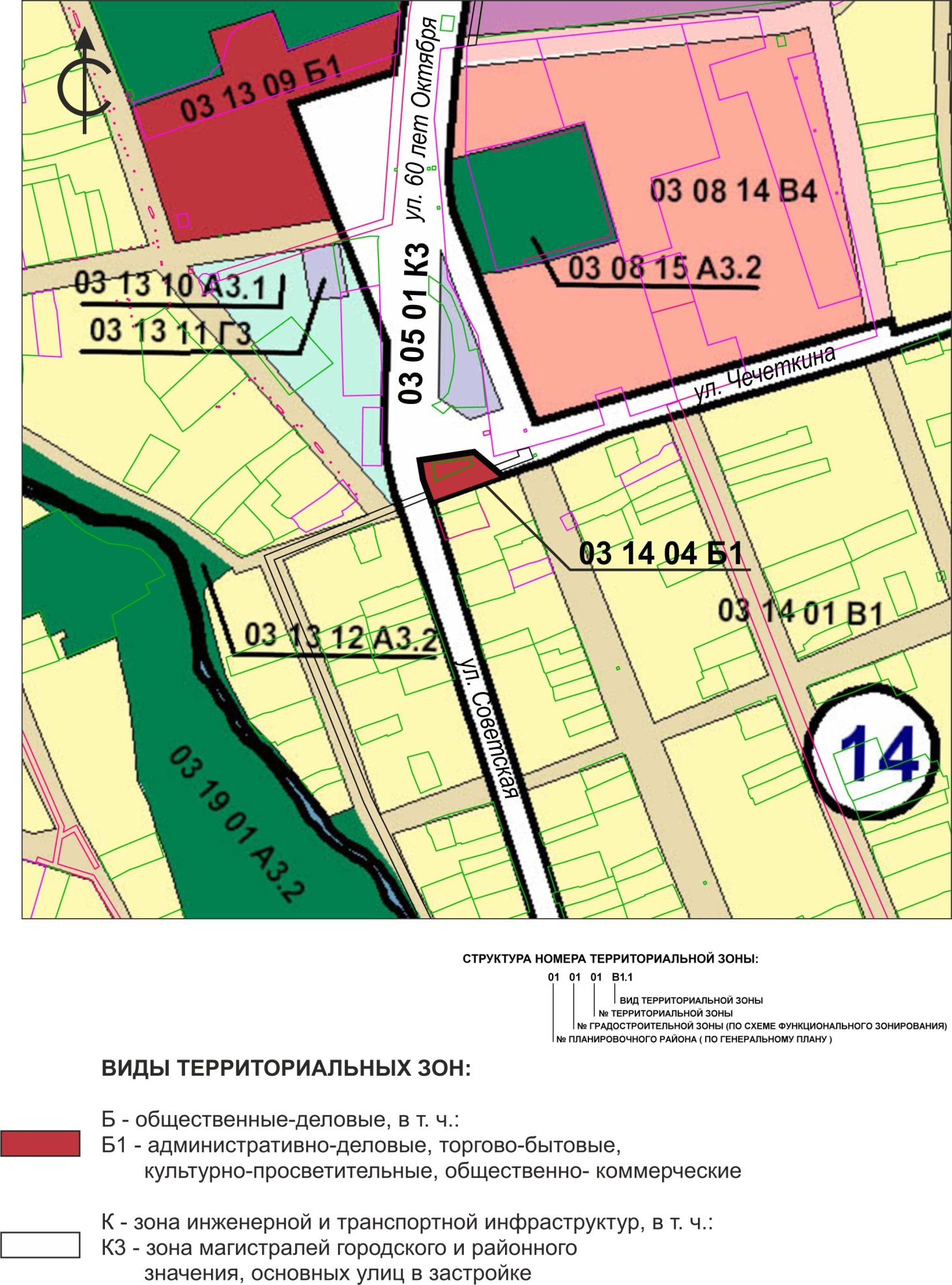 О внесении изменений в Решение Собрания депутатов Миасского городского округа от 25.11.2011г. №1 «Об утверждении Правил землепользования и застройки Миасского городского округа» в части изменения видов и границ территориальных зон в г. Миассе в районе жилого дома №2 по ул. СоветскаяГраница внесения измененийГрадостроительный индекс  территориальной зоны до измененийХарактер вносимых измененийГрадостроительный индекс территориальной зоны после измененийг. Миасс, район жилого дома № 2 по ул. Советская03 05 01 К3Изменение границ территориальной зоны03 05 01 К3На месте части  03 05 01 К3Образование вновь территориальной зоны 03 14 04 Б1